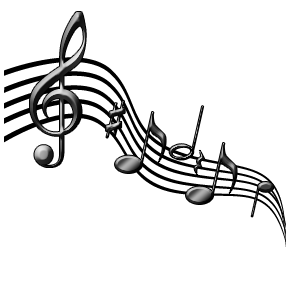 Director: Mr. Adam Foreman, AWForeman@fcps.edu, 703‐750‐8384The TJ Band Program is Comprehensive:4 curricular ensembles: Symphonic Wind Ensemble, Symphonic Band, Jazz Band, Percussion Ensemble and Symphonic PercussionFall, Winter, Pre‐Festival, and Spring concerts and year‐end Jazz CabaretA weekly Jazz 2 8th period lab group Marching band (TJMC) with full USSBA/BOA competition scheduleVoluntary pep band trips to away football gamesWinter Drum Line and Color Guard with Atlantic Indoor Association (AIA) andWinter Guard International (WGI) competition schedulesThe TJ Band Program is Successful:TJ is a consistent Virginia Honor Band for superior ratings in marching band and concert band. Symphonic Wind Ensemble was featured at the 2013 and 2017 National Concert Band Festival as one of the premiere concert groups in the country. TJMC has won their class at the JMU Parade of Champions each of the past 4 times they have attended.TJMC has won the USSBA State Championship each of the past 5 times they have attended.Over 30 TJ students were accepted into the 2016 District XI Symphonic Band and             Concert Band.11 students were selected to the All-Virginia Band Event – the most of any school in the state.The TJ Band Program is Well Supported:TJ Band Program is fully integrated into the TJ music program, collaborating             with the orchestra, choral, and drama programs at school eventsThe students take responsibility for developing espirit de corps, organizing             their sections, and participating in fundraising to support the programTJ Band Boosters is an active organization with dedicated volunteers and             solid financial footing to support all band activities.For more information, visit: tjbands.orgHow different is the TJ program from my base school?It is the same! The TJ program is completely comprehensive and offers every opportunity that you would be afforded at your base school. Every ensemble is of the highest quality, and you will have the same great experiences and memories that you would have in any band program in the northern VA area. How Do I Sign Up?To enroll in the TJ band program, you simply need to select Band as your primary choice for elective in the fall. All incoming students need to do a placement session. Students are placed in the Symphonic Band by default, and then may earn a spot in the Wind Ensemble placed on their placement session. Both of these ensembles will be listed as Advanced Band on your schedule, and will satisfy your TJ Diploma Fine Arts credit during your first year of band. Placement Sessions are Saturday, May 12th. Students will be able to sign up for a time slot at the freshman preview night.  What about marching band?TJMC runs during the fall months and is the most visible ensemble in the school. We perform all across the east coast, and have enjoyed great success in recent years. All winds and percussion must be signed up for curricular band. Colorguard members do not have to be enrolled in band (we highly encourage choir/orchestra members to join this group!). Even if you do not play an instrument that typically marches outside (oboe, bassoon) there is always a spot open somewhere in the ensemble for you. No marching experience is required for any member who wishes to join – all first year marchers are beginners at this! There will be much more info given out about TJMC once you have signed up for the course, or you have given the colorguard your information. What if I don’t currently play an instrument?We accept beginners who have a knowledge of music reading in our Symphonic Percussion class. Piano and guitar players are wonderful for this. If you elect to try any other instrument for the first time as a freshman you would be placed in the symphonic band. Students who are going to be brand new to a wind instrument in the fall of 2018 are required to take private lessons over the summer so that they may be able to assimilate into the class. Please contact me directly at awforeman@fcps.edu if you are in this situation. Can I try a different instrument at TJ?If you are interested in switching to a new instrument it is allowed solely based on the needs of the ensemble. In recent past we have had Saxophones switch from Alto to another type, Clarinets to switch to Bass Clarinet, and Flutes to change to a brass instrument. The instrumentation of the band in the fall will determine the availability/necessity for switchers.  